Outline Proposal FormRead the guidance notes at the end of the form before you fill it in.Details of proposal (See guidance notes)Advisor’s commentsFor Advisor’s use onlyGuidance notesInstructionsUse this form to submit details of the coursework projects your candidates propose to complete for the upcoming exam series. Type information in the spaces provided. Please make sure that the appropriate boxes at the top of the form are completed. If this portion is not correctly completed, we will have to return the form.Use one form for each candidate (except in certain cases where only one form for the subject is required). If you need extra space to complete the outline proposal, please send a second form.Read the relevant coursework sections of the syllabus before you complete the form, and submit the form before the candidate starts the work. Include a completed copy of this form after the title page. Information neededThe outline should normally include:the title or aim of the piece of workthe methods to be used to collect and analyse information and data and, where possible and appropriate, a brief list of sourcesa bibliography (in appropriate syllabuses only).In addition to the above, the outline for the syllabuses listed below should also include:Cambridge IGCSE, Cambridge International AS and A Level or Cambridge Pre-U Art & Design: Submissions should identify sources for first hand study and other sources and contacts; such as gallery visits, interviews, etc. Any teachers’ comments can be added at the bottom of the ‘Details of proposal’ box.Cambridge International AS and A Level Design & Technology: Submissions should include an indication of the anticipated project outcome, solution or artefact.Cambridge International AS and A Level Design & Textiles: Submissions should provide a copy of the Practical Test Task and the mark scheme to the proposal as an attachment.Cambridge International AS and A Level Travel & Tourism: Only one Outline Proposal Form is needed per group or event. Submissions should briefly summarise the chosen event and its duration, the target customers, and the aims and number of members in the group.Cambridge Pre-U History: Submissions should specify which Paper 5 option candidates will enter.Cambridge Pre-U Psychology: Submissions should state the issues to investigate and the details of ethical considerations for the investigation. We will only consider forms if these details are included. As this is a Cambridge Pre-U Personal Investigation, no two proposals should be the same.Cambridge Pre-U Independent Research Report: Submissions should explain the problem to be investigated and how the question will lead to the sustained analysis and evaluation needed to meet AO2 and AO3.Cambridge Pre-U English or Business & Management: Please use the syllabus-specific forms 8A and 8B to submit proposals for these subjects.Processing the formWhen we receive your Outline Proposal Form, we will acknowledge receipt of the form within five working days and send the form to one of our advisors for comment. The form will be returned with the advisor’s comments within four weeks once the initial acknowledgement has been sent. If you do not receive an outcome by this time, please contact Customer Services on 01223 553554 or email  CI.OPF@CambridgeInternational.orgResubmitting a proposalIn some cases, an advisor may ask for more information, in which case you will need to resubmit the proposal. Include a copy of the original version when you resubmit the form. You must do this no more than seven days after the original has been returned to the centre.You only need to do this if the advisor has asked for extra information; candidates who are adjusting their proposal in line with the advisor’s comment do not need to resubmit their form.DeadlinePlease refer to the Cambridge Handbook for submission dates.	Preparation – Form 8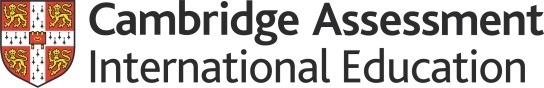 Preparation – Form 8Centre numberUS074Centre nameGainesville High SchoolCandidate numberCandidate nameSyllabus number8291Component number03Component nameEnvironmental ManagementExam seriesJuneYear2020If this is a resubmission, please check the boxTitle of proposalTeacher’s initialsDateAdvisor’s initialsDateApprovedApproved(With Proviso)Not ApprovedMore Information RequiredApproval Not Required (See comments)Returning this formPlease save the form using the syllabus code, centre number and candidate name (for example, ‘0999 12345 Adam Smith’), and return the form to CI.OPF@CambridgeInternational.org. Please include your centre number and the form name and number (found at the top right-hand corner of the form) in the email subject line. Save a copy of the form for your own records.